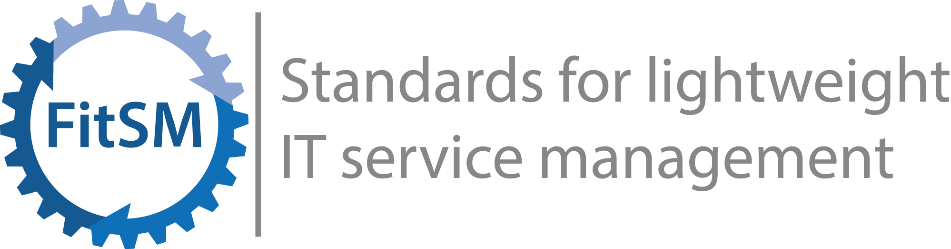 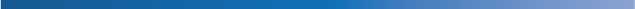 Partie 0 : Présentation générale et glossaireVersion 3.0 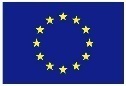 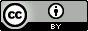 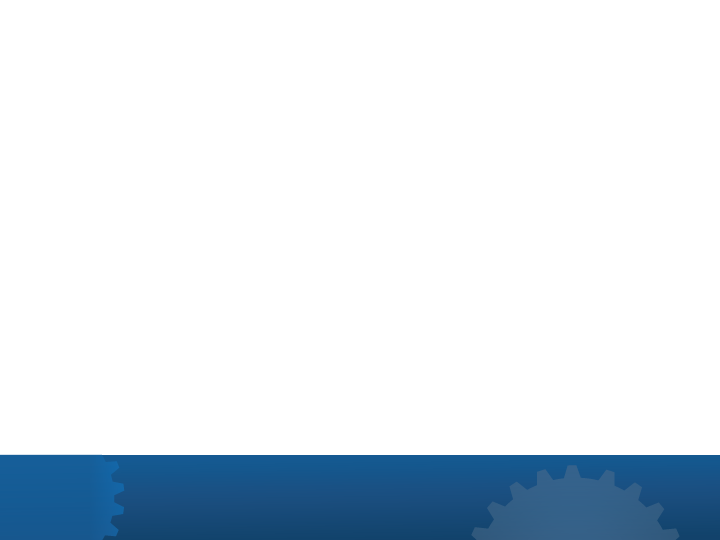 Contrôle des documentsContenu1. Avant-propos	12. A propos de ce document	13. Principes clés de la gestion des services informatiques et de FitSM	23.1. La base d'une gestion systématique des services informatiques	23.2. L'approche FitSM de la gestion des services informatiques	34. Aperçu de la famille de normes FitSM	35. Aperçu du modèle de processus FitSM	46. Termes et définitions	66.1. Activité	66.2. Évaluation	66.3. Audit	66.4. Disponibilité	66.5. Disponibilité des informations	66.6. Niveau de capacité	66.7. Capacité	66.8. Changement	76.9. Classification	76.10. Fermeture	76.11. Compétence	76.12. Confidentialité de l'information	76.13. Conformité	76.14. Configuration	86.15. Élément de configuration (CI)	86.16. Base de données de gestion de la configuration (CMDB)	86.17. Continuité	86.18. Client	86.19. Demande	86.20. Document	86.21. Efficacité	96.22. Efficience	96.23. Changement d'urgence	96.24. Escalade	96.25. Fédération	96.26. Membre de la Fédération	96.27. Fédérateur	96.28. Amélioration	106.29. Incident	106.30. Sécurité de l'information	106.31. Contrôle de la sécurité de l'information	106.32. Événement lié à la sécurité de l'information	106.33. Incident de sécurité de l'information	106.34. Intégrité de l'information	106.35. Service informatique	106.36. Gestion des services informatiques (ITSM)	106.37. Indicateur clé de performance (KPI)	116.38. Erreur connue	116.39. Changement majeur	116.40. Incident majeur	116.41. Revue de Direction	116.42. Système de gestion	116.43. Niveau de maturité	126.44. Non-conformité	126.45. Accord de niveau opérationnel (OLA)	126.46. Objectif opérationnel	126.47. Politique	126.48. Examen post-mise en œuvre (PIR)	126.49. Priorité	126.50. Problème	126.51. Procédure	136.52. Processus	136.53. Enregistrement	136.54. Mise en production	136.55. Stratégie de mise en production et de déploiement	136.56. Rapport	136.57. Demande de modification (RFC)	136.58. Risque	146.59. Rôle	146.60. Service	146.61. Critères d'acceptation des services	146.62. Catalogue des services	146.63. Composante de service	146.64. Accord de niveau de service (SLA)	156.65. Cycle de vie des services	156.66. Gestion des services	156.67. Plan de gestion des services	156.68. Système de gestion des services (SMS ou SGS)	156.69. Portefeuille de services	156.70. Fournisseur de services	166.71. Demande de service	166.72. Examen du service	166.73. Objectif de service	166.74. Fournisseur	166.75. Direction générale	166.76. Accord sous-jacent (UA)	166.77. Contrat sous-jacent (UC)	166.78. Utilisateur	176.79. Valeur	176.80. Solution temporaire	17 Avant-proposFitSM est une famille de standards légers visant à soutenir la mise en œuvre des systèmes de gestion des services informatiques (ITSM), y compris les scénarios fédérés. L'approche FitSM repose sur quatre principes clés : praticité, cohérence, suffisance et extensibilité.FitSM est, et restera, gratuit pour tous. Ceci concerne toutes les parties du standard, y compris les parties centrales et les aides à la mise en œuvre. Toutes les parties de la norme FitSM et le matériel connexe publié par le groupe de travail FitSM sont sous licence Creative Commons International.La Commission européenne a apporté son soutien au développement de FitSM dans le cadre du 7e programme-cadre. FitSM est maintenu par ITEMO e.V., une association à but non lucratif rassemblant des spécialistes dans le domaine des systèmes de gestion des services informatiques, y compris des experts de l'industrie et de la recherche.FitSM est conçu pour être compatible avec d'autres référentiels et normes de gestion des services informatiques tels que la norme internationale ISO/IEC 20000 ou la librairie de bonnes pratiques ITIL. Toutefois, le modèle de processus, les exigences, les activités recommandées et le modèle de rôles de FitSM visent une mise en œuvre plus légère et plus réalisable. La famille de standards FitSM est composée de plusieurs documents, fournissant des conseils et des données sur différents aspects de l'ITSM :FitSM-0 : Présentation générale et glossaire (ce document)FitSM-1 : ExigencesFitSM-2 : Activités et mise en œuvre des processusFitSM-3 : Modèle de rôles FitSM-4 : Modèles et échantillons (ensemble de documents en cours d'élaboration)FitSM-5 : Guides de mise en œuvre (ensemble de documents en cours d'élaboration)FitSM-6 : Schéma d'évaluation de la maturité et des capacités Tous les documents sont disponibles et publiés dans leur version la plus récente sur le site web www.fitsm.eu. A propos de ce documentCette partie de FitSM fournit une vue d'ensemble de la famille FitSM et un vocabulaire commun utilisé par les autres parties de la norme (en particulier par FitSM-1). Elle permet d'harmoniser et de faciliter les discussions entre ceux qui essaient de mettre en œuvre la gestion des services informatiques en utilisant FitSM ou toute autre approche ITSM compatible.Cette partie de la norme prévoit :un aperçu des principes clés qui sous-tendent ITSM et FitSM ;un aperçu général de la famille des normes FitSM ;un aperçu du modèle de processus FitSM ;les termes et définitions à utiliser dans la famille de normes FitSM.La présente norme est applicable à tous les types d'organisations (par exemple, les entreprises commerciales, les agences gouvernementales, les organisations à but non lucratif) qui fournissent des services informatiques, quels que soient le type, la taille et la nature des services fournis. Principes clés de la gestion des services informatiques et de FitSMSept principes simples représentent les idées clés de la gestion des services informatiques et l'esprit de FitSM.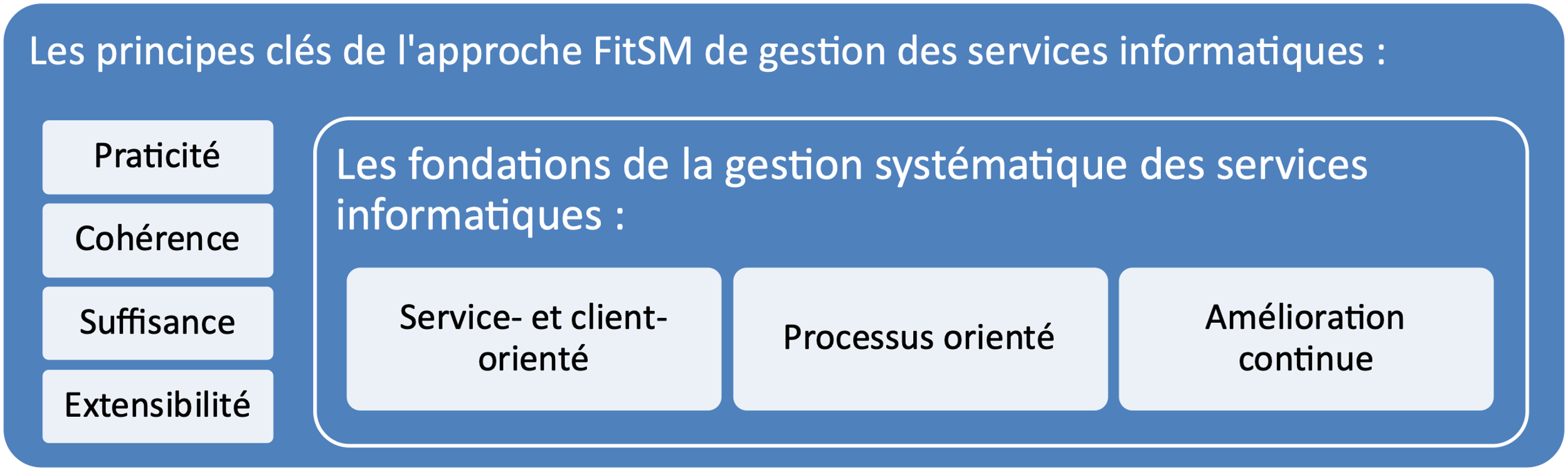  La base d'une gestion systématique des services informatiquesLes trois premiers principes reflètent les idées principales de la gestion des services informatiques (ITSM) telle qu'elle est pratiquée par de nombreuses organisations fournissant des services informatiques. L'approche FitSM de la gestion des services informatiquesDans le monde de la gestion des services informatiques, FitSM est une norme unique. Elle est conçue pour soutenir la mise en œuvre de l'ITSM selon ces quatre principes clés. Aperçu de la famille de normes FitSMLa famille FitSM est composée de plusieurs documents, offrant des conseils et des informations sur différents aspects de l'ITSM. La figure suivante illustre leurs relations. Aperçu du modèle de processus FitSMToutes les parties de FitSM sont basées sur la compréhension des 14 processus fondamentaux suivants pour la gestion des services informatiques (ITSM).Pour chacun de ces processus, ainsi que pour un certain nombre d'aspects généraux dans le contexte de l'ITSM, FitSM-1 définit un petit nombre d'exigences d'implémentation, tandis que FitSM-2 fournit des lignes directrices sur les activités permettant de mettre en place et d'implémenter l'ITSM en utilisant ces processus. FitSM-3 décrit les rôles proposés à attribuer pour exécuter les processus ITSM dans le cadre d'un système de gestion des services. Termes et définitionsDans le cadre de la famille de normes FitSM, les termes et définitions suivants s'appliquent : ActivitéEnsemble des actions réalisées dans le cadre d'un processus. ÉvaluationEnsemble d'actions permettant d'évaluer le niveau de capacité d'un processus ou le niveau de maturité global d'un système de gestion. AuditProcessus systématique, indépendant et documenté pour obtenir des éléments probants et les évaluer objectivement afin de déterminer dans quelle mesure les critères d'audit sont remplisNote 1 : Les preuves d'audit sont généralement basées sur des informations documentées, des informations fournies lors d'un entretien d'audit et des informations recueillies par observation.Note 2 : Les critères d'audit peuvent être basés sur les exigences d'un système de gestion (y compris les politiques, les processus et les procédures), les accords (y compris les accords de niveau de service et les accords sous-jacents), les contrats, les normes ou la législation.Note 3 : Un audit peut être un audit interne, s'il est réalisé sous la responsabilité directe de l'organisation ou de la fédération qui fait l'objet de l'audit, ou un audit externe, s'il est réalisé par une partie externe.Note 4 : Les audits internes et externes doivent être réalisés par des auditeurs qualifiés et expérimentés, et les auditeurs ne doivent pas auditer leur propre travail ou domaines de responsabilité afin de garantir l'impartialité des résultats. DisponibilitéCapacité d'un service ou d'une composante de service à remplir la fonction pour laquelle il a été conçu, à un moment précis ou pendant une période donnée. Disponibilité des informationsPropriété de l'information d'être disponible et utilisable par une partie autorisée.Note : La disponibilité de l'information peut également être désignée par le terme "accessibilité de l'information". Niveau de capacitéNiveau d'efficacité atteint pour un processus individuel ou un aspect général de la gestion. CapacitéMesure maximale dans laquelle un certain élément de l'infrastructure (tel qu'un élément de configuration) peut être utilisé.Remarque : il peut s'agir de la capacité totale du disque ou de la bande passante du réseau. Il peut également s'agir du débit maximal de transactions d'un système. ChangementAltération (telle que l'ajout, la suppression, la modification, le remplacement) d'un élément de configuration (CI) ou d'un autre élément qui nécessite un contrôle des changements. ClassificationAffectation d'éléments à des groupes définis sur la base d'attributs communs, de relations ou d'autres critères.Note 1 : Les éléments soumis à la classification peuvent inclure des documents, des enregistrements (tels que des enregistrements d'incidents ou des enregistrements de changements), des services, des éléments de configuration (CI), etc. Les groupes définis peuvent inclure des catégories (telles que des catégories d'incidents ou des catégories de changements) ou des niveaux de priorité.Note 2 : L'acte de classification comprend souvent l'application de plus d'un système de classification. Par exemple, un enregistrement d'incident peut être attribué à une catégorie d'incident technique telle que "lié à un logiciel", "lié à un réseau", etc., ainsi qu'à un niveau de priorité tel que "faible priorité", "priorité moyenne", etc. L'attribution de divers incidents, demandes de service, changements et problèmes à un CI affecté est également une classification.Note 3 : Outre la présentation et l'analyse des relations, la classification est souvent utilisée comme entrée pour contrôler le flux de travail d'un processus, par exemple en attribuant un niveau de priorité à un incident.  FermetureActivité finale dans le flux de travail d'un processus pour indiquer qu'aucune autre action n'est requise pour un cas spécifique.Remarque : les cas soumis à la clôture peuvent inclure des incidents, des problèmes, des demandes de service ou des changements. L'activité de clôture place l'enregistrement connecté (tel que l'enregistrement d'incident, l'enregistrement de problème, l'enregistrement de demande de service ou l'enregistrement de changement) dans son statut final, généralement appelé "fermé". CompétenceSomme des connaissances, des compétences et de l'expérience dont un individu ou un groupe a besoin pour assumer efficacement un rôle spécifique. Confidentialité de l'informationPropriété de l'information n'étant pas accessible aux parties non autorisées. ConformitéMesure dans laquelle les exigences sont satisfaites dans un certain contexteRemarque : Il arrive que le terme conformité (conformity) soit utilisé dans le contexte de l'adhésion aux règlements et exigences internes tels que définis par les politiques, processus et procédures, mais également dans le contexte de l'adhésion aux exigences externes, telles que les lois, normes et contrats (compliance). ConfigurationÉtat d'un ensemble spécifié d'attributs, de relations et d'autres propriétés pertinentes d'un ou plusieurs éléments de configuration (CI).Note : La configuration documentée d'un certain nombre de CI à un moment donné est appelée ligne de base de la configuration, qui est généralement prise avant le déploiement d'un ou plusieurs changements à ces CI dans l'environnement réel. Élément de configuration (CI)Élément qui contribue à la fourniture d'un ou de plusieurs services ou composantes de service, et qui nécessite donc le contrôle de sa configuration.Note 1 : Les CI peuvent varier considérablement, allant de composants techniques (par exemple, le matériel informatique, les composants de réseau, les logiciels) aux éléments non techniques tels que les documents (par exemple, les accords de niveau de service, les manuels, la documentation sur les licences).Note 2 : Les données nécessaires au contrôle efficace d'un CI sont stockées dans un enregistrement de CI. En plus des attributs du CI, l'enregistrement du CI comprend probablement des informations sur les relations qu'il a avec d'autres CI, composants de service et services. Les enregistrements de CI sont stockés dans une base de données de gestion des configurations (CMDB). Base de données de gestion de la configuration (CMDB)Stockage des données relatives aux éléments de configuration (CI).Remarque : Une CMDB n'est pas nécessairement une base de données unique couvrant tous les éléments de configuration (CI). Elle peut être composée de plusieurs bases de données. ContinuitéPropriété d'un service à maintenir tout ou partie de sa fonctionnalité, même dans des circonstances exceptionnelles.Note : Les circonstances exceptionnelles comprennent les urgences, les crises ou les catastrophes qui affectent la capacité à fournir des services sur des périodes prolongées. ClientOrganisation ou partie d'une organisation qui passe commande à un prestataire de services afin de recevoir un ou plusieurs services.Note : Un client représente généralement un certain nombre d'utilisateurs. DemandeDésir potentiel ou identifié des clients pour un service. DocumentL'information et son support.Note : Les exemples de documents comprennent les politiques, les plans, les descriptions de processus, les procédures, les accords de niveau de service, les contrats ou les enregistrements des activités réalisées. EfficacitéMesure dans laquelle les objectifs et les attentes sont atteintsRemarque : dans un système de gestion, l'efficacité est principalement mesurée par rapport aux objectifs définis des processus qui sont soumis à ce système. EfficienceDegré de capacité à atteindre les objectifs et les attentes avec une consommation minimale de ressources.Note 1 : Dans un système de gestion, l'efficacité est principalement considérée dans le contexte des processus qui sont soumis à ce système.Note 2 : Les ressources peuvent être humaines, techniques, informationnelles ou financières. Changement d'urgenceChangement dont la mise en œuvre est très urgente afin d'éviter les conséquences négatives. EscaladeChangement de responsabilité pour un cas (tel qu'un incident, une demande de service, un problème ou un changement) ou une activité à un autre individu ou groupe.Note : Il existe deux types fondamentaux d'escalade : L'escalade hiérarchique transfère la responsabilité (temporairement) à une personne ayant un niveau d'autorité supérieur. L'escalade fonctionnelle transfère la responsabilité à une personne ayant un ensemble différent de compétences ou de privilèges requis pour traiter le cas. FédérationSituation dans laquelle plusieurs parties, les membres de la fédération, contribuent conjointement à la fourniture de services aux clients sans être organisées dans une structure hiérarchique stricte ou une chaîne d'approvisionnement. Membre de la FédérationIndividu, organisation ou organisme qui travaille avec d'autres membres d'une fédération pour fournir un ou plusieurs services.Note : Souvent, les membres d'une fédération ne sont pas liés entre eux par des accords contractuels stricts. FédérateurOrganisme qui agit pour coordonner un ensemble de membres de la fédération. AméliorationAction ou ensemble d'actions menées pour augmenter le niveau de conformité, l'efficacité ou l'efficience d'un système de management, d'un processus ou d'une activité, ou pour augmenter la qualité ou la performance d'un service ou d'un composant de service.Note : Une amélioration est généralement mise en œuvre après qu'une opportunité d'amélioration ait été identifiée, par exemple lors d'une revue de service, d'un audit ou d'une revue de direction. IncidentPerturbation imprévue du fonctionnement d'un service ou d'un composant de service, ou dégradation de la qualité du service par rapport au niveau de service ou au niveau opérationnel attendu ou convenu selon les accords de niveau de service (SLA), les accords de niveau opérationnel (OLA) et les accords sous-jacents (UA). Sécurité de l'informationPréservation de la confidentialité, de l'intégrité et de la disponibilité des informations. Contrôle de la sécurité de l'informationMoyens de contrôler ou de traiter un ou plusieurs risques pour la sécurité de l'information. Événement lié à la sécurité de l'informationOccurrence ou situation précédemment inconnue indiquant une possible violation de la sécurité de l'information.Note : Une occurrence ou une situation est considérée comme une violation potentielle de la sécurité de l'information si elle peut avoir un impact négatif sur la confidentialité, l'intégrité et/ou la disponibilité des informations d'un ou plusieurs actifs informationnels. Incident de sécurité de l'informationÉvénement unique ou série d'événements liés à la sécurité de l'information ayant une probabilité significative d'avoir un impact négatif sur la prestation de services aux clients et, par conséquent, sur les opérations commerciales de ces derniers. Intégrité de l'informationPropriété de l'information ne pouvant faire l'objet d'une modification, d'une duplication ou d'un effacement non autorisé. Service informatiqueService rendu possible par l'utilisation des technologies de l'information (TI). Gestion des services informatiques (ITSM)L'ensemble des activités réalisées par un prestataire de services informatiques pour planifier, fournir, exploiter et contrôler les services informatiques offerts aux clients.Remarque : les activités menées dans le cadre de l'ITSM doivent être dirigées par des politiques et structurées et organisées par des processus et des procédures de soutien. Indicateur clé de performance (KPI)Mesure utilisée pour évaluer la performance, l'efficacité ou l'efficience d'un service ou d'un processus.Note : Les KPI sont généralement des mesures importantes qui seront alignées sur les facteurs de succès critiques et les objectifs importants. Les KPI sont donc un sous-ensemble de toutes les mesures possibles, destinées à permettre le suivi d'un service ou d'un processus. Erreur connueProblème qui n'a pas (encore) été résolu, mais pour lequel il existe des mesures de contournement documentées ou des solutions temporaires visant à réduire ou à prévenir l'impact négatif sur les services. Changement majeurChangement qui (peut) avoir un impact significatif sur un ou plusieurs services. Incident majeurIncident qui (peut) avoir un impact significatif sur le client. Revue de DirectionÉvaluation périodique de l'adéquation, de la maturité et de l'efficacité de l'ensemble du système de gestion par son (ses) propriétaire(s) responsable(s), à partir de laquelle les possibilités d'amélioration sont identifiées et des actions de suivi sont déterminées.Remarque : le propriétaire responsable d'un système de management est généralement un représentant de la direction de l'organisme qui exploite le système de management. Dans une fédération, le propriétaire responsable est généralement une personne nommée par les représentants de la direction de tous les organismes (c'est-à-dire les membres de la fédération) concernés. Système de gestionEnsemble des politiques, des processus, des procédures et des ressources et capacités connexes visant à exécuter efficacement les tâches de gestion dans un contexte donné et pour un sujet donné.Note 1 : Un système de gestion est généralement intangible. Il est basé sur l'idée d'une manière de gérer systématique, structurée et orientée vers les processus.Note 2 : Si la documentation (telle que les définitions de processus, les procédures et les enregistrements) et les outils (tels que les outils de soutien et de surveillance du flux de travail) peuvent faire partie d'un système de gestion, les considérations relatives au système de gestion ne se limitent pas aux questions de documentation et de soutien des outils.Note 3 : En ce qui concerne la gestion des services (informatiques) et la série de normes FitSM, l'idée d'un système de gestion des services (SMS) est un concept central, dans lequel le contexte du système de gestion est le contexte organisationnel du fournisseur de services, et l'objet est de planifier, fournir, exploiter et contrôler les services (informatiques). Niveau de maturitéEfficacité globale atteinte d'un système de gestion des services, basée sur la combinaison des niveaux de capacité de ses processus et des aspects généraux de la gestion. Non-conformitéCas ou situation où une exigence n'est pas remplie.Remarque : on peut également parler de non-conformité. Accord de niveau opérationnel (OLA)Accord documenté entre un fournisseur de services et un fournisseur interne qui spécifie le(s) service(s) ou composant(s) de service sous-jacent(s) à fournir par le fournisseur interne ou le membre de la fédération, ainsi que les objectifs de service correspondants.Note : Dans une fédération, les OLA peuvent être convenus entre le fédérateur et les membres de la fédération. Objectif opérationnelValeur de référence/cible pour un paramètre utilisé pour mesurer la performance d'une composante de service, listée dans un accord de niveau opérationnel (OLA) ou un accord sous-jacent (UA) lié à cette composante de service.Remarque : les objectifs opérationnels typiques peuvent inclure la disponibilité ou les délais de résolution des incidents. PolitiqueEnsemble documenté d'intentions, d'attentes, de buts, de règles et d'exigences, souvent formellement exprimé par les représentants de la direction d'une organisation ou d'une fédération.Note : Les politiques sont ensuite concrétisées dans des processus, qui sont à leur tour constitués d'activités que les personnes exécutent selon des procédures définies. Examen post-mise en œuvre (PIR)Examen après la mise en œuvre d'un changement, afin de déterminer si le changement a été réussi.Note : Selon le type spécifique et la complexité du changement, l'examen post-mise en œuvre peut varier considérablement dans sa profondeur. PrioritéImportance relative d'une cible, d'un objet ou d'une activité.Remarque : il arrive souvent que les incidents, les demandes de service, les problèmes et les changements se voient attribuer une priorité. Dans le cas des incidents et des problèmes, la priorité est généralement basée sur l'impact spécifique et l'urgence de la situation. ProblèmeCause sous-jacente d'un ou plusieurs incidents qui nécessite une enquête plus approfondie afin d'éviter que les incidents ne se reproduisent ou de réduire l'impact négatif sur les services. ProcédureEnsemble spécifié d'étapes ou d'instructions à exécuter par un individu ou un groupe pour réaliser une ou plusieurs activités d'un processus. ProcessusEnsemble structuré d'activités, avec des responsabilités clairement définies, qui permettent d'atteindre un objectif spécifique ou un ensemble de résultats à partir d'un ensemble de données définies.Note : En général, un processus consiste en un certain nombre d'activités utilisées pour gérer les services, si le processus fait partie d'un système de gestion des services (SGS). EnregistrementDocumentation d'un événement ou des résultats de l'exécution d'un processus ou d'une activité. Mise en productionEnsemble d'un ou plusieurs changements qui sont regroupés et déployés comme une unité logique. Stratégie de mise en production et de déploiementApproche adoptée pour gérer les versions et leur déploiement pour un ensemble donné de composants de service et d'éléments de configuration (CI) connexes, y compris les aspects organisationnels et techniques de la planification, de la construction, des essais, de l'évaluation, de l'acceptation et du déploiement des versions. Remarque : les stratégies de diffusion et de déploiement typiques comprennent l'intégration continue (une pratique DevOps dans laquelle les modifications apportées au code source du logiciel sont régulièrement fusionnées dans un dépôt central, suivies de l'exécution de constructions et de tests automatisés) et les cycles de diffusion fixes (dans lesquels les versions mineures et majeures sont planifiées selon un calendrier à long terme, les versions d'urgence étant déployées entre les cycles de diffusion si nécessaire). RapportUn enregistrement structuré communiquant les résultats obtenus par la mesure, le contrôle, l'évaluation, l'audit ou l'observation.Note 1 : Un rapport commun généré par un système de gestion des services est un rapport de service destiné aux clients d'un service qui détaille la performance de ce service par rapport aux objectifs de service définis dans un accord de niveau de service (SLA).Note 2 : Les destinataires des rapports peuvent être internes ou externes, y compris les clients, les fournisseurs, les membres de la fédération, les propriétaires de services et le propriétaire du SMS. Demande de modification (RFC)Proposition documentée de changement. RisqueÉvénement négatif possible qui aurait un impact négatif sur la capacité du prestataire de services à fournir les services convenus aux clients, ou qui diminuerait la valeur générée par certains services.Remarque : le risque est constitué de la probabilité de la menace encourue, de la vulnérabilité d'un actif à cette menace et de l'impact qu'aurait la menace si elle se produisait. RôleEnsemble des responsabilités et des comportements ou actions connexes rassemblés en une unité logique qui peut être attribuée à un individu ou à un groupe.Note : Une personne peut avoir plusieurs rôles. ServiceUne façon de fournir de la valeur aux clients en produisant les résultats qu'ils souhaitent obtenir.Remarque : dans le contexte de la série de normes FitSM, lorsqu'il est question de services, il s'agit généralement de services informatiques. Critères d'acceptation des servicesCritères qui doivent être remplis au moment où un service nouveau ou modifié est déployé et mis à la disposition des clients/utilisateurs.Note : Les critères d'acceptation des services sont définis lors de la conception d'un service nouveau ou modifié, et ils peuvent être mis à jour ou affinés pendant la phase de développement ou de transition. Ils peuvent couvrir les aspects fonctionnels et non fonctionnels du service spécifique à déployer. Catalogue des servicesUne liste de tous les services en direct offerts, ainsi que des informations pertinentes sur ces services, à l'intention des clients.Note 1 : Un catalogue de services peut être considéré comme une version filtrée du portefeuille de services et la vision des clients à ce sujet.Note 2 : Sur la base d'un portefeuille de services, un ou plusieurs catalogues de services peuvent être créés. Composante de servicePartie logique d'un service qui assure une fonction permettant ou améliorant un service.Note 1 : Un service est généralement composé de plusieurs éléments de service.Note 2 : Un composant de service est généralement construit à partir d'un ou plusieurs éléments de configuration (CI).Note 3 : Bien qu'une composante de service soit à la base d'un ou de plusieurs services, elle ne crée généralement pas de valeur pour un client seul et n'est donc pas un service en soi. Accord de niveau de service (SLA)Accord documenté entre un client et un fournisseur de services qui spécifie le service à fournir et les objectifs de service qui définissent comment il sera fourni. Cycle de vie des servicesLa série de phases qu'un service peut traverser au cours de sa vie. Note 1 : Des phases spécifiques du cycle de vie des services sont généralement définies pour chaque organisation, en fonction de la complexité requise. Elles peuvent inclure l'idée initiale, la proposition, la conception, le développement, le déploiement, la production et le retrait.Note 2 : Les plans de conception et de transition des services, parfois appelés "paquet de conception et de transition des services" (SDTP), doivent être produits ou mis à jour pour chaque nouveau service ou chaque modification majeure. Il peut se composer d'un certain nombre de plans documentés et d'autres informations pertinentes, notamment une liste d'exigences et de critères d'acceptation du service, un plan de projet, des plans de communication et de formation, des plans et spécifications techniques, des plans de ressources, des calendriers de développement et de déploiement, etc. Gestion des servicesL'ensemble des activités réalisées par un prestataire de services pour planifier, fournir, exploiter et contrôler les services offerts aux clients.Note 1 : Les activités menées dans le cadre de la gestion des services doivent être dirigées par des politiques et structurées et organisées par des processus et des procédures de soutien.Note 2 : Dans le contexte de la série de normes FitSM, lorsqu'on se réfère à la gestion des services, on entend généralement la gestion des services informatiques. Plan de gestion des servicesPlan global de mise en œuvre et d'exploitation d'un système de gestion des services (SMS). Système de gestion des services (SMS ou SGS)Système de gestion global qui contrôle et soutient la gestion des services au sein d'une organisation ou d'une fédération.Note : Le SGS peut être considéré comme l'ensemble des politiques, processus, procédures, rôles, accords, plans, ressources connexes et autres éléments interconnectés nécessaires et utilisés par un fournisseur de services pour gérer efficacement la prestation de services aux clients. Portefeuille de servicesListe interne qui détaille tous les services offerts par un prestataire de services, y compris ceux qui sont en préparation, en cours de réalisation ou retirés.Note : Pour chaque service, le portefeuille de services peut inclure des informations telles que la proposition de valeur, la clientèle cible, la description du service, les spécifications techniques pertinentes, le coût et le prix, les risques pour le fournisseur de services, les forfaits de niveau de service offerts, etc. Fournisseur de servicesOrganisation ou fédération (ou partie d'une organisation ou d'une fédération) qui gère et fournit un ou plusieurs services aux clients. Demande de serviceDemande d'information, de conseil, d'accès à un service ou de changement par l'utilisateur.Remarque : les demandes de service sont souvent traitées par le même processus et les mêmes outils que les incidents. Examen du serviceÉvaluation périodique de la qualité et de la performance d'un service en collaboration avec le client ou en tenant compte des commentaires du client, à partir de laquelle des possibilités d'amélioration sont identifiées, des actions de suivi pour augmenter la valeur du service sont déterminées. Objectif de serviceValeurs de référence/objectif pour un paramètre utilisé pour mesurer la performance d'un service, listées dans un accord de niveau de service (SLA) lié à ce service.Remarque : les objectifs de service typiques comprennent la disponibilité ou le temps de résolution des incidents. FournisseurOrganisation ou partie qui fournit un service (de soutien) ou des composants de service au fournisseur de services, dont le fournisseur de services a besoin pour fournir des services à ses clients/utilisateurs.Note 1 : Un fournisseur peut être interne ou externe à l'organisation du prestataire de services.Note 2 : Dans une fédération, les membres de la fédération sont considérés comme des fournisseurs internes. Direction généraleLes cadres supérieurs d'une organisation qui ont le pouvoir de définir les politiques et d'exercer un contrôle général sur l'organisation. Accord sous-jacent (UA)Accord documenté entre un fournisseur de services et un fournisseur externe qui spécifie le(s) service(s) ou composant(s) de service sous-jacent(s) à fournir par le fournisseur, ainsi que les objectifs de service associés.Note 1 : Une UA peut être considérée comme un accord de niveau de service (SLA) avec un fournisseur externe où le fournisseur de services joue le rôle de client.Note 2 : Une UA peut également être désignée comme un contrat sous-jacent (CS). Contrat sous-jacent (UC)Voir : Accord sous-jacent (UA). UtilisateurIndividu qui bénéficie et utilise principalement un service. ValeurBénéfice pour un client et ses utilisateurs fourni par un service.Note : La valeur doit être considérée comme une composition de la fonction (aptitude à l'emploi) et de la qualité (aptitude à l'utilisation, couvrant une disponibilité / continuité suffisante, la capacité / performance et la sécurité de l'information) liées à un service. Solution temporaireMoyen de contourner ou d'atténuer les symptômes d'une erreur connue qui permet de résoudre les incidents causés par cette erreur connue, sans que la cause fondamentale sous-jacente soit définitivement éliminée.Note 1 : Les solutions temporaires sont souvent appliquées dans une situation où la cause réelle des incidents (récurrents) ne peut être résolue en raison d'un manque de ressources ou de capacités.Note 2 : Une solution temporaire peut consister en un ensemble d'actions à réaliser soit par le fournisseur de service, soit par l'utilisateur du service.Note 3 : Une solution temporaire peut également être appelée "solution provisoire".Titre du documentFitSM-0 : Présentation générale et glossaireVersion du document3.0Date de sortie2023-06-15PrincipeExplicationOrientation service et clientLes solutions informatiques fournies aux clients et aux utilisateurs sont organisées comme des services et fournies selon des niveaux de service clairement définis.Les services sont alignés sur les besoins et les attentes des clients (potentiels).  Le prestataire de services et le client sont tous deux conscients des objectifs de service convenus.Orientation processusLes activités nécessaires pour planifier, fournir, exploiter et contrôler les services sont réalisées dans le cadre de processus bien compris et efficaces.Amélioration continueL'ensemble du système de gestion des services suit l'approche planifier-faire-vérifier-agir (PDCA – Plan, Do, Check, Act).Tous les processus et activités nécessaires à la gestion des services informatiques ainsi que les services eux-mêmes font l'objet d'une évaluation, visant à identifier les possibilités d'amélioration et à prendre les mesures de suivi appropriées.PrincipeExplicationPraticitéAppliquer des conseils simples et éprouvés au lieu de se noyer dans des meilleures pratiques théoriques.CohérenceDes performances reproductibles plutôt qu’une documentation détailléeSuffisanceSe contenter de ce qui fonctionne correctement et ne pas chercher la solution parfaiteExtensibilitéExploiter de nombreuses sources de connaissances plutôt que de vivre à huis closProcessusObjectifGestion du portefeuille de services (SPM)Maintenir le portefeuille de services et gérer les services tout au long de leur cycle de vieGestion des niveaux de service (SLM)Tenir à jour les catalogues de services, définir et évaluer les accords sur la qualité des services avec les clients et les fournisseurs.Gestion des rapports de service (SRM)Spécifier les rapports sur les services et les processus et s'assurer qu'ils sont produits et livrés.Gestion de la disponibilité et de la continuité des services (SACM)Garantir une disponibilité et une continuité suffisantes du service pour atteindre les objectifs fixés.Gestion des capacités (CAPM)Garantir une capacité et des performances suffisantes pour atteindre les objectifs du service.Gestion de la sécurité de l'information (ISM)Préserver la confidentialité, l'intégrité et la disponibilité des informations liées à la gestion et à la fourniture des services.Gestion de la relation client (CRM)Établir et maintenir de bonnes relations avec les clients qui utilisent les services.Gestion des relations avec les fournisseurs (SUPPM)Établir et maintenir des relations saines avec les fournisseurs internes et externes et contrôler leurs performances.Gestion des incidents et des demandes de service (ISRM)Rétablir le fonctionnement du service convenu après un incident et répondre aux demandes de service des utilisateurs.Gestion des problèmes (PM)Identifier et étudier les problèmes afin de réduire leur impact ou d'éviter qu'ils ne provoquent d'autres incidents.Gestion de la configuration (CONFM)Fournir et maintenir un modèle logique des éléments de configuration à l'appui d'autres activités de gestion des services. Gestion du changement (CHM)Planifier, approuver et examiner les changements de manière contrôlée afin d'éviter tout impact négatif sur les services.Gestion des versions et des déploiements (RDM)Regrouper les changements en types de versions appropriés et les déployer efficacement.Gestion de l'amélioration continue du service (CSI)Planifier, mettre en œuvre et examiner les améliorations apportées aux services et aux processus.